ZZ – RATIO ANALYSIS.DOCX         CONSIDER USING AS FLASH CARDS Ratio analysis – Source Mcgraw Power Point Chapter 13Liquidity and EfficiencyWorking CapitalCurrent RatioAcid -Test RatioAccounts Receivable TurnoverInventory TurnoverDay’s Sales UncollectedDay’s Sales in InventoryTotal Asset TurnoverSolvencyDebt Ratio and Equity RatioDebt to Equity RatioTimes Interest EarnedProfitabilityGross Margin RatioProfit MarginReturn on Total AssetsReturn on EquityMarket ProspectsPrice-Earnings RatioDividend YieldSUMMARY OF RATIOS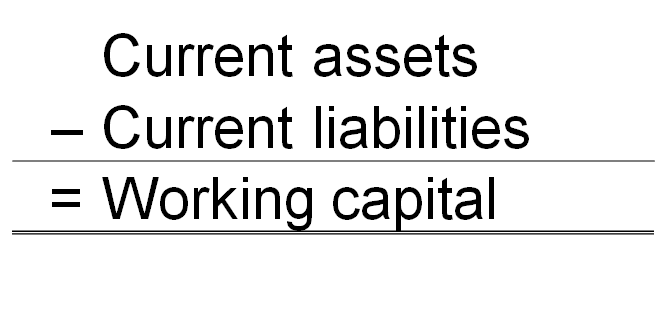 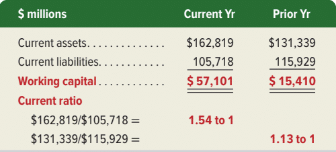 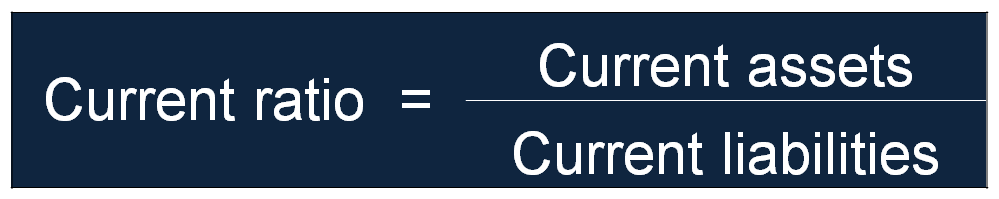 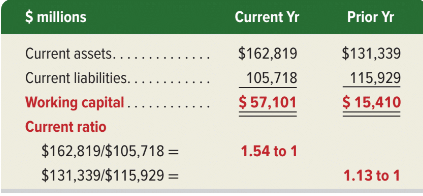 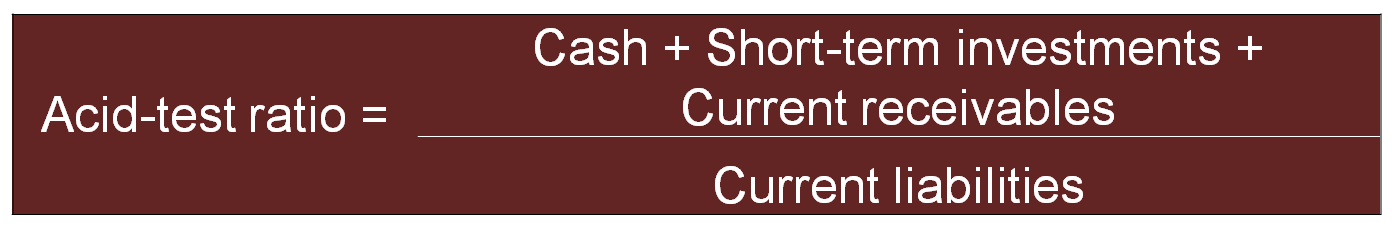 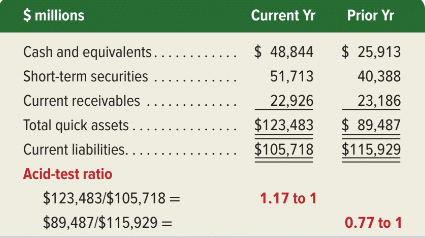 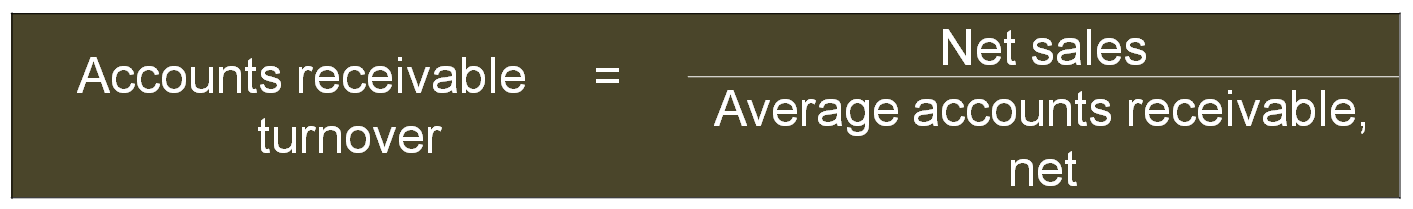 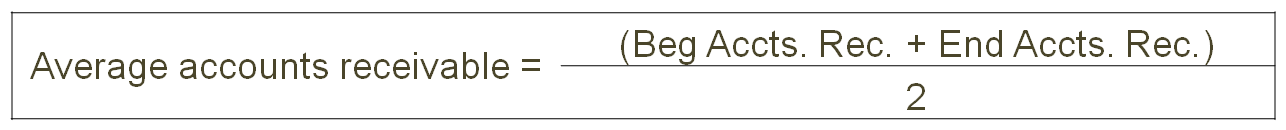 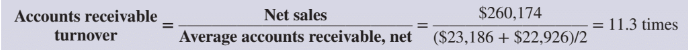 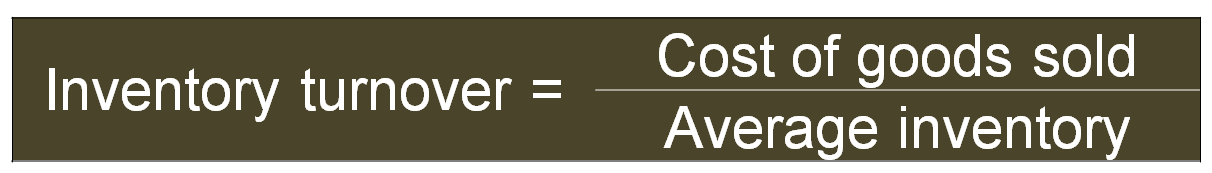 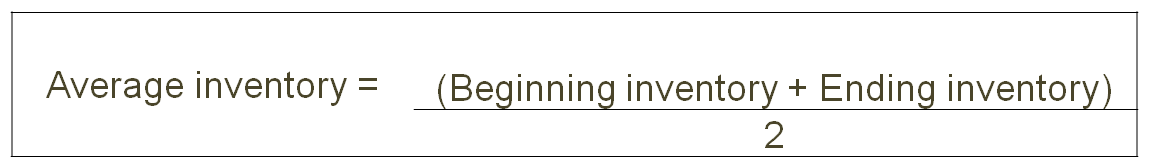 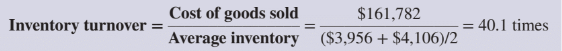 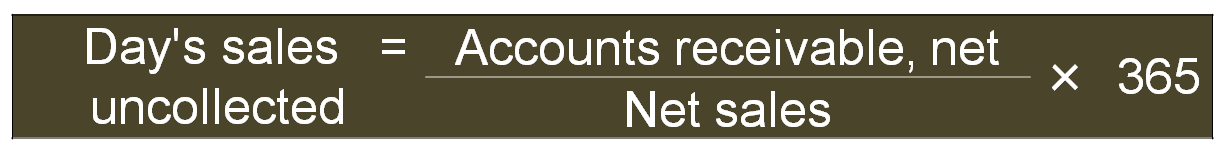 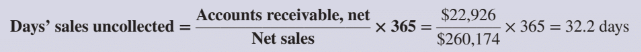 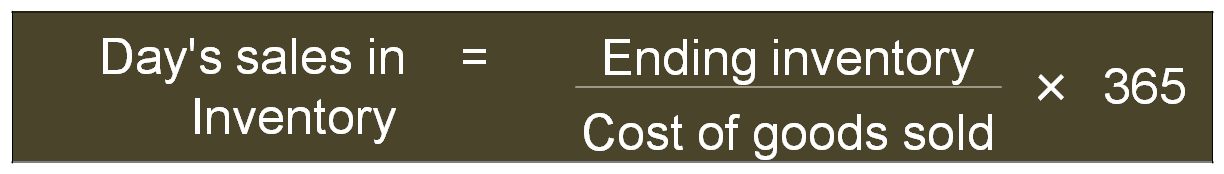 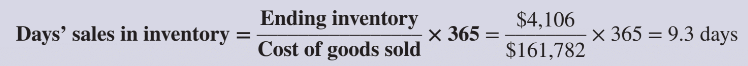 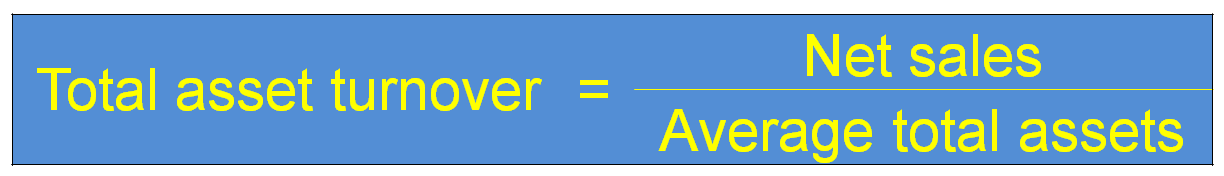 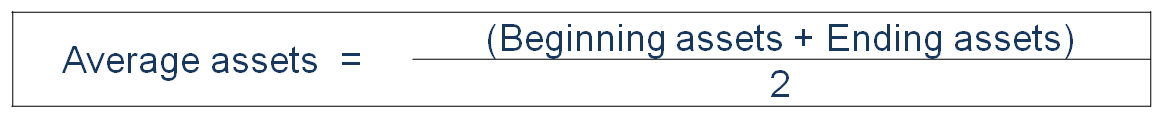 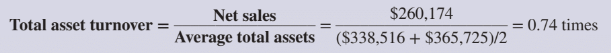 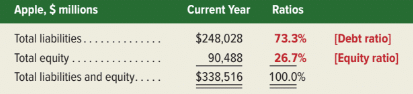 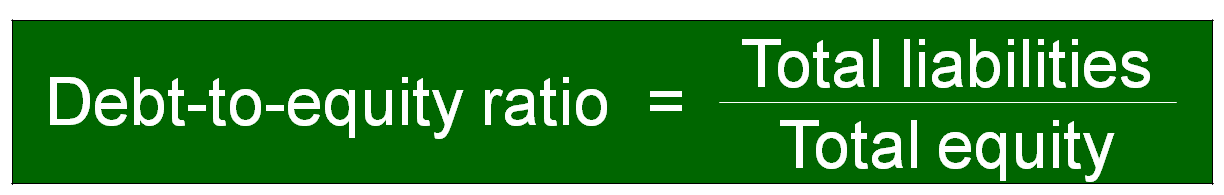 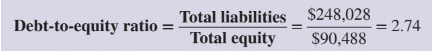 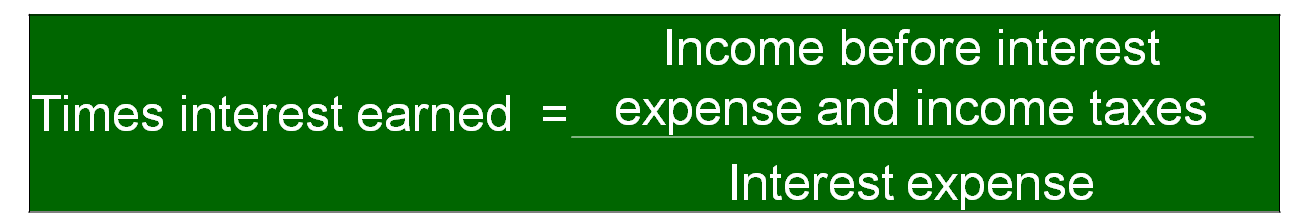 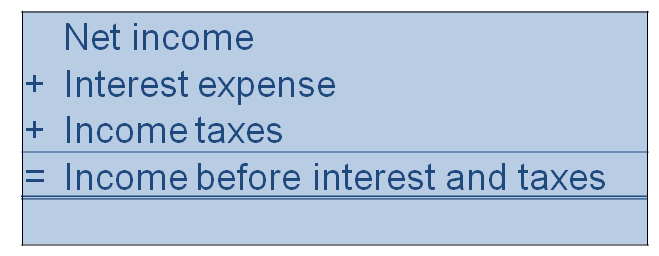 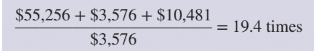 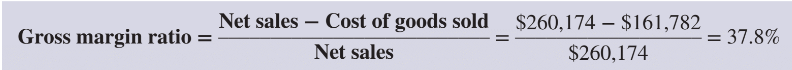 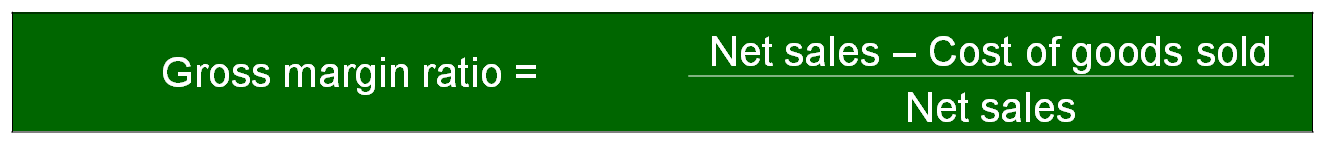 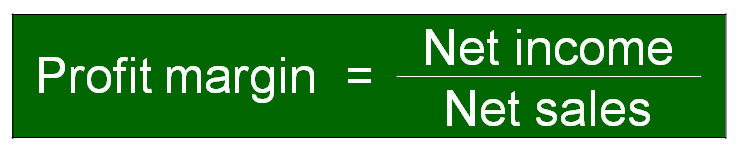 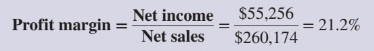 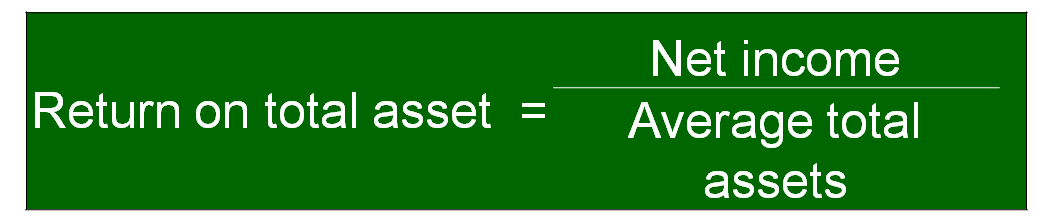 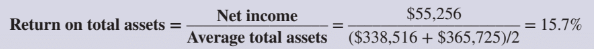 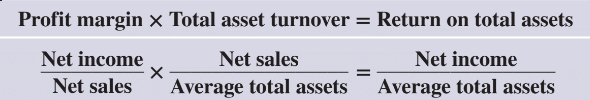 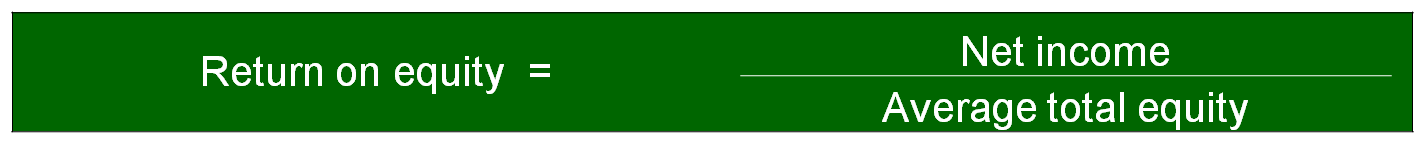 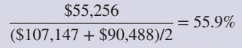 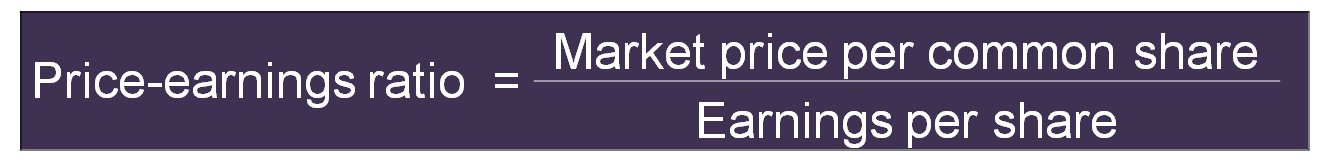 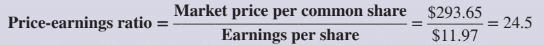 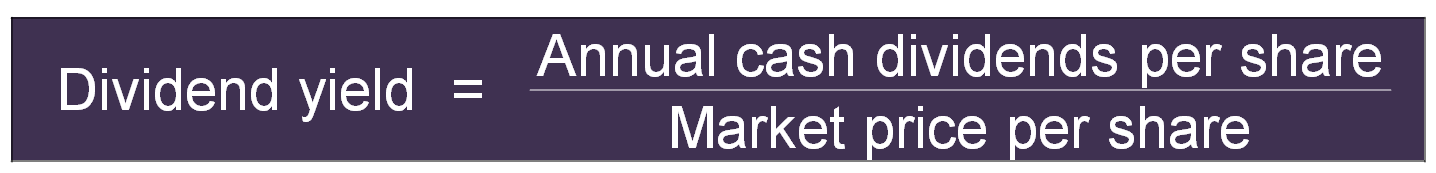 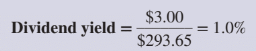 SUMMARY OF RATIOS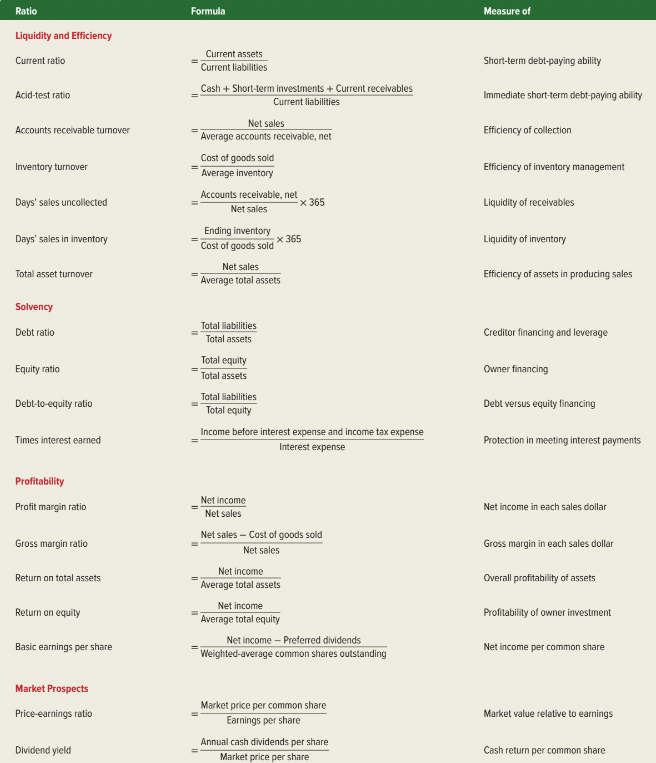 